Our Homework: Summer TermScienceCreate a model of a flower including the roots, root hairs, stem, leaves and flower. 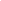 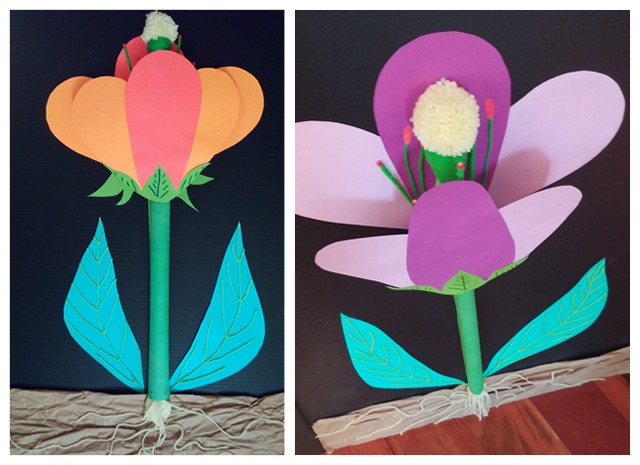 Map workResearch the major rivers across the world. How many can you find? Record all the rivers by drawing them on to a map and labelling them.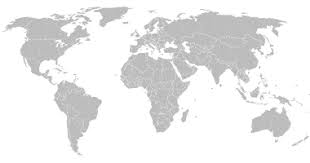 Computing Hide an object somewhere at home. Give someone directions to find the object e.g move 2 steps forward, turn right, turn left etc. Can they find where you have hidden the object? PSHEUse plastic waste from your house to make a sculpture of a figure. 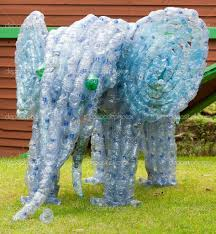 EnglishAll the teachers suddenly disappeared from Monkwick Junior School, the children were left to run the school for the day - what would happen? Write a story based on this scenario.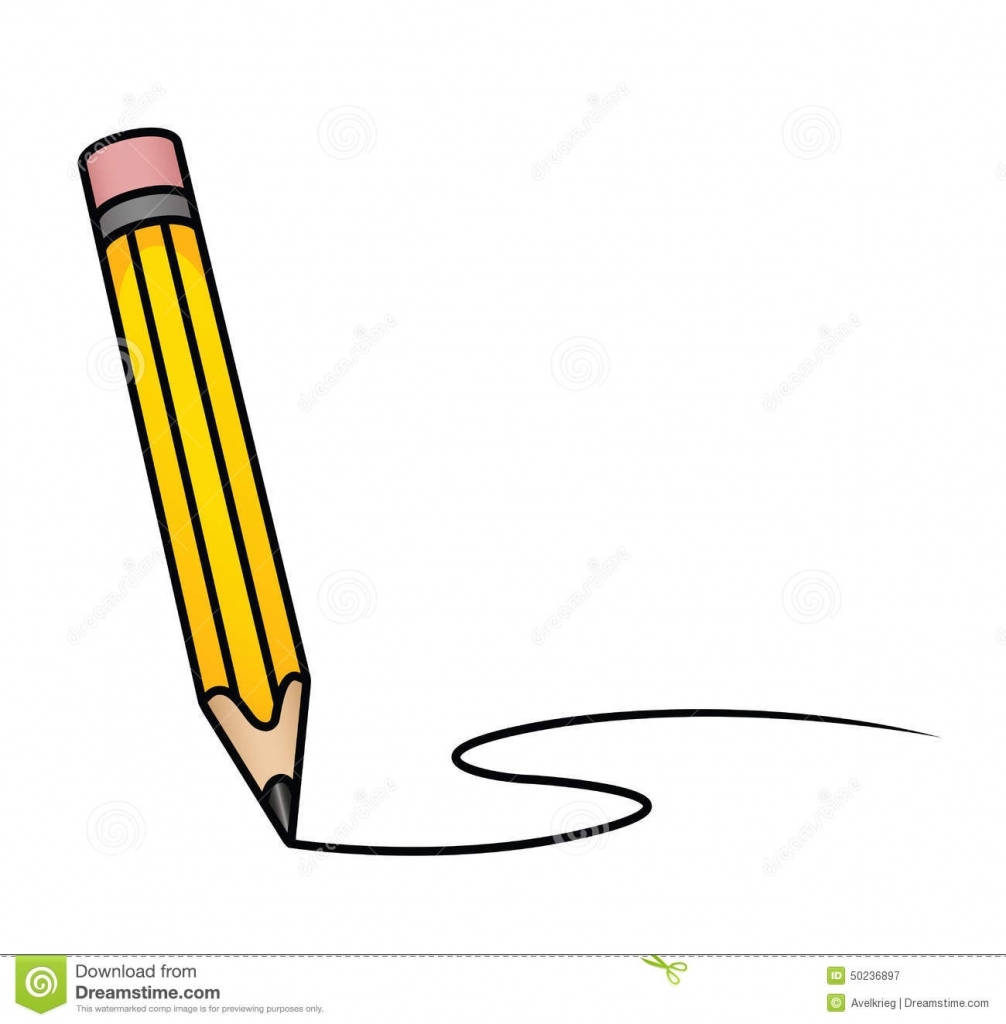 ModellingUsing salt dough, create your own model of a country. 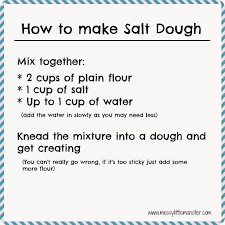 MathsFor one week, plot how many minutes a day you read on a line graph. 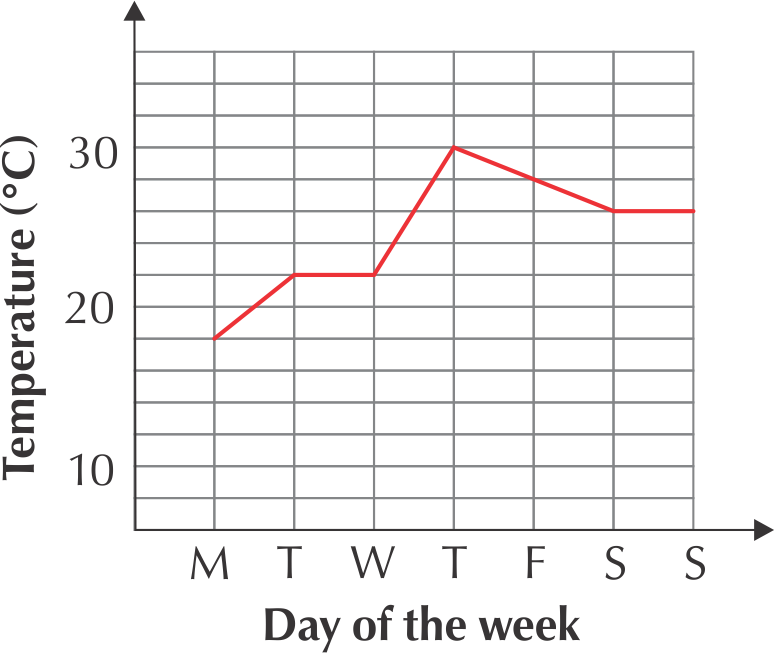 FrenchImpress your friends and family with your French!Introduce yourself to them, and teach them how to say hello and introduce themselves.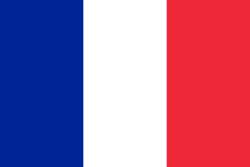 GeographyCompetition! Find out as many facts about the animals living in the Amazon River as you can. Write your facts down, and see if you found the most!